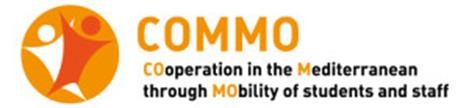 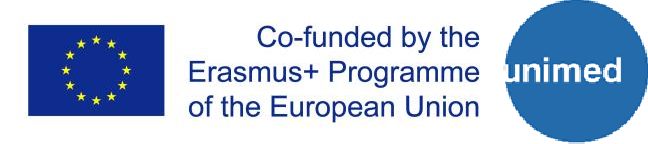 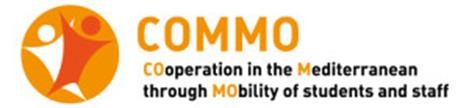 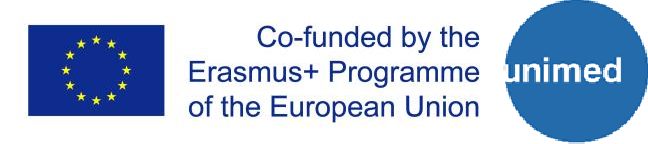 PROGETTO Erasmus+, KA1 – International Credit MobilityMOBILITA’ OUTGOING IN TUNISIAMODULO DI CANDIDATURANome:Cognome:Università:Ruolo:Dipartimento:Numero di CFU conseguiti e media voti (studenti):Anni di esperienza (per lo staff):Eventuali esperienze pregresse (da specificare nella lettera motivazionale):Indirizzo:Email:Numero di telefono:Numero di cellulare:Skype ID: